Form No:FR-0743 Yayın Tarihi:27.12.2023 Değ.No:0 Değ.Tarihi:-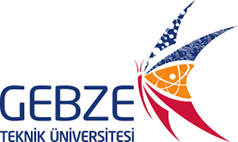 ACİL DURUM TATBİKAT RAPORUACİL DURUM TATBİKAT RAPORUACİL DURUM TATBİKAT RAPORUACİL DURUM TATBİKAT RAPORUACİL DURUM TATBİKAT RAPORUACİL DURUM TATBİKAT RAPORUACİL DURUM TATBİKAT RAPORUTATBİKAT ALANITATBİKAT ALANITATBİKAT TARİHİTATBİKAT TARİHİTatbikat TürüTatbikat Türü[ ]İlk Yardım	[ ]Çevre Kazası[ ]Yangın	[ ]Diğer …………………[ ]İlk Yardım	[ ]Çevre Kazası[ ]Yangın	[ ]Diğer …………………[ ]Planlı Tatbikat	[ ]Plansız Tatbikat[ ]Planlı Tatbikat	[ ]Plansız Tatbikat[ ]Planlı Tatbikat	[ ]Plansız TatbikatA. TATBİKATIN KONUSU / SENARYOSUA. TATBİKATIN KONUSU / SENARYOSUA. TATBİKATIN KONUSU / SENARYOSUA. TATBİKATIN KONUSU / SENARYOSUA. TATBİKATIN KONUSU / SENARYOSUA. TATBİKATIN KONUSU / SENARYOSUA. TATBİKATIN KONUSU / SENARYOSUB. GÖZLEM SONUCUB. GÖZLEM SONUCUB. GÖZLEM SONUCUB. GÖZLEM SONUCUB. GÖZLEM SONUCUB. GÖZLEM SONUCUB. GÖZLEM SONUCUC. ÖN GÖRÜLEN İYİLEŞTİRMELERC. ÖN GÖRÜLEN İYİLEŞTİRMELERC. ÖN GÖRÜLEN İYİLEŞTİRMELERC. ÖN GÖRÜLEN İYİLEŞTİRMELERC. ÖN GÖRÜLEN İYİLEŞTİRMELERC. ÖN GÖRÜLEN İYİLEŞTİRMELERC. ÖN GÖRÜLEN İYİLEŞTİRMELERONAYBİRİM SORUMLUSUAD-SOYAD-İMZAONAYAFET VE ACİL DURUM ŞUBE MÜDÜRÜAD-SOYAD-İMZAONAYAFET VE ACİL DURUM ŞUBE MÜDÜRÜAD-SOYAD-İMZAONAYİSG UZMANIAD-SOYAD-İMZAONAYİSG UZMANIAD-SOYAD-İMZAONAYTATBİKAT SORUMLUSUAD-SOYAD-İMZAONAYTATBİKAT SORUMLUSUAD-SOYAD-İMZA